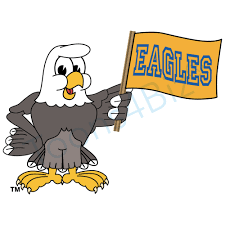 Kindergarten3 black marble notebooks2 color folders (blue, yellow)A plastic folder for homework2 packs of sharpened pencils (Ticonderoga, Staples or Dixon brand)1 pack of erasers1 package of Crayola crayons (24 crayons)1 package of Crayola color pencils1 child-size scissor4 small glue sticks (Elmer’s or Avery Brand)1 pack of dry erase markers 1 box of tissues1 roll of paper towels1 box of baby wipes1 Purell hand sanitizer (for individual use)1 package of Photocopy paper1 zippered pencil case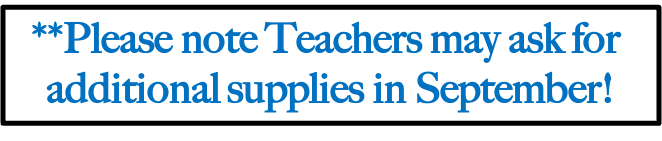 1st Grade4 marble notebooks2 plastic pocket folders (1black and 1 white)2 pocket folders (1 yellow, 1 blue)12 sharpened pencils (Ticonderoga or Staples brand)1 package Crayola Crayons ( 24 pack)1 package color pencils1 package of dry erase markers2 large glue sticks 1 package of baby wipes1 Purell hand sanitizer(for individual use)1 roll of Paper Towel1 box of tissues1 package of Photocopy paper1 zippered pencil case2nd Grade   5 Marble Notebooks1 package loose leaf paper (wide-ruled)2 packs pre-sharpened pencils1 box crayons (24 count)1 pair of scissors2 large glue sticks1 roll paper towels2 pocket folders (2 different colors)1 plastic folder1 package baby wipes1 box of tissues1 roll of paper towels1 bottle hand sanitizer1 package of Photocopy paper1 zippered pencil case3rd Grade5-Composition notebooks2 FoldersSoft pencil casePack Expo MarkersBox of Crayola CrayonsBox of Crayola color pencilsErasers2 Packs of Sharpened Ticonderoga Pencils (12 count or more)1 Roll of paper towel1 box of Tissues1 Hand Sanitizer with pump1 Pack Glue Sticks1 package of Photocopy paper1 zippered pencil case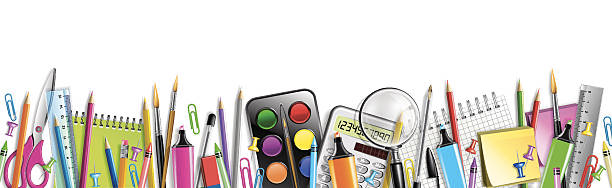 4th Grade5 marble notebooks 1 pack of loose leaf paper3 sturdy pocket folders1 box of crayons or colored pencils1 pair of scissors1 pack of glue sticks1 pack of Post-It Notes (3 inch by 3 inch)2 packs of Ticonderoga #2 pencils 1 pack of pens (black or blue ink)1 pack of highlighters (pink, blue, yellow)1 box of tissues1 bottle of Hand Sanitizer1 roll of paper towels1 package of Photocopy paper1 zippered pencil case5th Grade4 Plastic Folders 8 Marble Composition Books. 1 Box Crayola Markers1 Box of Color Pencils1 Box Crayola Crayons (24 Count)1 Pair of Scissors2 Boxes of Pencils-Ticonderoga (NO MECHANICAL PENCILS)1 BIC four colored pen - red, blue, green, and black1 package dry erase markers1 Pack Large Glue Sticks (3 count)2 boxes of tissues2 Rolls of Paper Towels1 Bottle of hand sanitizer2 Clorox WipesScotch Tape1 package of Photocopy paper1 box of gallon size Zip Lock Bag - GIRLS ONLY1 box of sandwich size Zip Lock Bags - BOYS ONLY1 zippered pencil case